								Приложение № 5 към чл. 4, ал. 1

Ново - ДВ, бр. 12 от 2016 г., в сила от 12.02.2016 г., изм. и доп. - ДВ, бр. 3 от 2018 г., изм. - ДВ, бр. 31 от 2019 г., в сила от 12.04.2019 г., доп. - ДВ, бр. 67 от 2019 г., в сила от 28.08.2019 г.)
										ДО
										ДИРЕКТОРА НА РИОСВ
										ПЛОВДИВУВЕДОМЛЕНИЕза инвестиционно предложениеот  „Тракия РМ“ ЕООД , ЕИК 115010446, гр. Пловдив, кв.Южен, ул. "Братя Бъкстон" № 136, тел. 032/693-686(име, адрес и телефон за контакт)УВАЖАЕМA Г-ЖО ДИРЕКТОР,Уведомяваме Ви, че „Тракия РМ“ ЕООД има следното инвестиционно предложение „Изграждане на Комплекс от жилищни сгради, паркинг на подземното ниво и открит надземен паркинг” в ПИ 56784.239.902, местност Прослав, землище на гр. Пловдив.Характеристика на инвестиционното предложение:1. Резюме на предложението: (посочва се характерът на инвестиционното предложение, в т.ч. дали е за ново инвестиционно предложение и/или за разширение или изменение на производствената дейност съгласно приложение № 1 или приложение № 2 към Закона за опазване на околната среда (ЗООС).Инвестиционното предложение е ново и предвижда свободно, високо и подземно застрояване с разгъната застроена площ 80 000 кв.м надземно и 30 000 кв.м подземно в ПИ 56784.239.902, местност Прослав, землище на гр. Пловдив, след изработване на ПУП-ПРЗ за промяна предназначението на земеделска земя и образуване на УПИ за „Жилищно застрояване“.2. Описание на основните процеси, капацитет, обща използвана площ; необходимост от други свързани с основния предмет спомагателни или поддържащи дейности, в т.ч. ползване на съществуваща или необходимост от изграждане на нова техническа инфраструктура (пътища/улици, газопровод, електропроводи и др.), предвидени изкопни работи, предполагаема дълбочина на изкопите, ползване на взрив:Предвижда се, след промяна предназначението на земята, в имот ПИ 56784.239.902 с обща площ 37 998 кв.м да се извърши жилищно застрояване на комплекс от жилищни сгради, паркинг на подземното ниво и открит надземен паркинг. Застроената площ ще бъде до 70 % от общата или 26 598,6 кв.м, а в останалите 30% - 11 399,4 кв.м ще се оформят паркинг, алеи и зелени площи.Планираният комплекс ще е с 80 000 кв.м надземна разгъна застроена площ, в която ще се оформят 1500 броя жилища и 1600 гаража и паркоместа. Комбинацията от жилищните секции ще образува интересна и раздвижена среда, оградена от зеленина и широки междублокови пространства. Няколко разсредоточени рампи ще водят към подземното ниво с 30 000 кв.м разгъната  площ с 800 броя паркоместа. Предвижда се изпълнението на комплекса да се извърши на етапи и ще бъде по традиционен монолитен начин със стоманобетонов скелет и тухлени стени. Захранването с ел.енергия ще стане от мрежата на ЕВН на гр.Пловдив, съгласно договор. Вода за питейно-битови нужди ще се ползва от водопроводната мрежа на гр.Пловдив, след сключване на необходимия договор. Отпадъчните води ще се включат към канализационната мрежа на град Пловдив, чрез главно канализационно отклонение за комплекса. Дъждовните води от сградите ще се отвеждат посредством водосточни тръби в зелените площи. Имотът граничи с улици от уличната мрежа на гр.Пловдив.Няма необходимост от други свързани с основния предмет спомагателни или поддържащи дейности. Не е необходимо изграждане на нова пътна инфраструктура извън комплекса, ще се използва съществуващата. Изкопите за фундаментите на сградите ще се извършват механизирано с багер на дълбочина около 4,00 м., няма необходимост от ползването на взривове.3. Връзка с други съществуващи и одобрени с устройствен или друг план дейности в обхвата на въздействие на обекта на инвестиционното предложение, необходимост от издаване на съгласувателни/разрешителни документи по реда на специален закон, орган по одобряване/разрешаване на инвестиционното предложение по реда на специален закон:	Инвестиционното предложение няма връзка с други съществуващи и одобрени с устройствен или друг план дейности. За реализацията на инвестиционното предложение е необходимо смяна на предназначението на имота за неземеделски нужди по реда на Закон за опазване на земеделските земи (Обн. ДВ. бр.35 от 24 Април 1996 г., посл. изм. и доп. ДВ. бр.83 от 9 Октомври 2018 г.). 4. Местоположение:(населено място, община, квартал, поземлен имот, като за линейни обекти се посочват засегнатите общини/райони/кметства, географски координати или правоъгълни проекционни UTM координати в 35 зона в БГС2005, собственост, близост до или засягане на елементи на Националната екологична мрежа (НЕМ), обекти, подлежащи на здравна защита, и територии за опазване на обектите на културното наследство, очаквано трансгранично въздействие, схема на нова или промяна на съществуваща пътна инфраструктура)Предвижда се, настоящето ИП да се реализира в ПИ 56784.239.902, м. Прослав, район Западен, гр. Пловдив, община Пловдив, област Пловдив. Имотът е частен, собственост на Възложителя.	Територията не засяга елементи на Националната екологична мрежа (НЕМ). Най-близкият такъв по ЗЗТ е защитена местност „Нощувка на малък корморан - Пловдив“, отстояща на около 570 м в североизточна посока, а по ЗБР - ЗЗ по Директивата за местообитанията BG0000578 „Река Марица“, намираща се на около 20 м, също в североизточна посока.	Най-близкият обект, подлежащ на здравна защита е спортно игрище, намиращо се на около 300 м източно от мястото за реализация на ИП.	Не се очаква засягане на територии за опазване на обекти на културното наследство,  както и осъществяване на трансгранично въздействие.	Не се предвижда изграждането на нова или промяна на съществуваща пътна инфраструктура.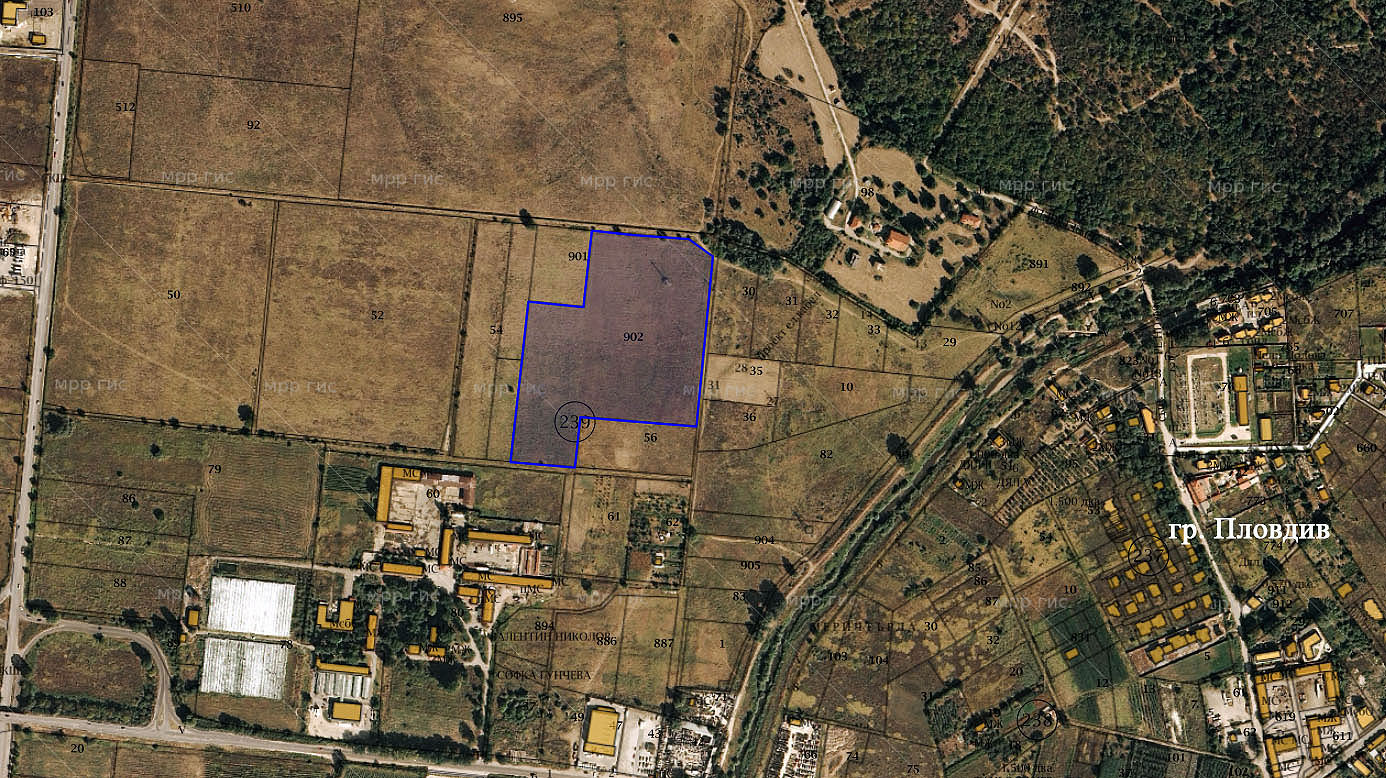 Местоположение на имота (със син контур), в който ще се реализира ИП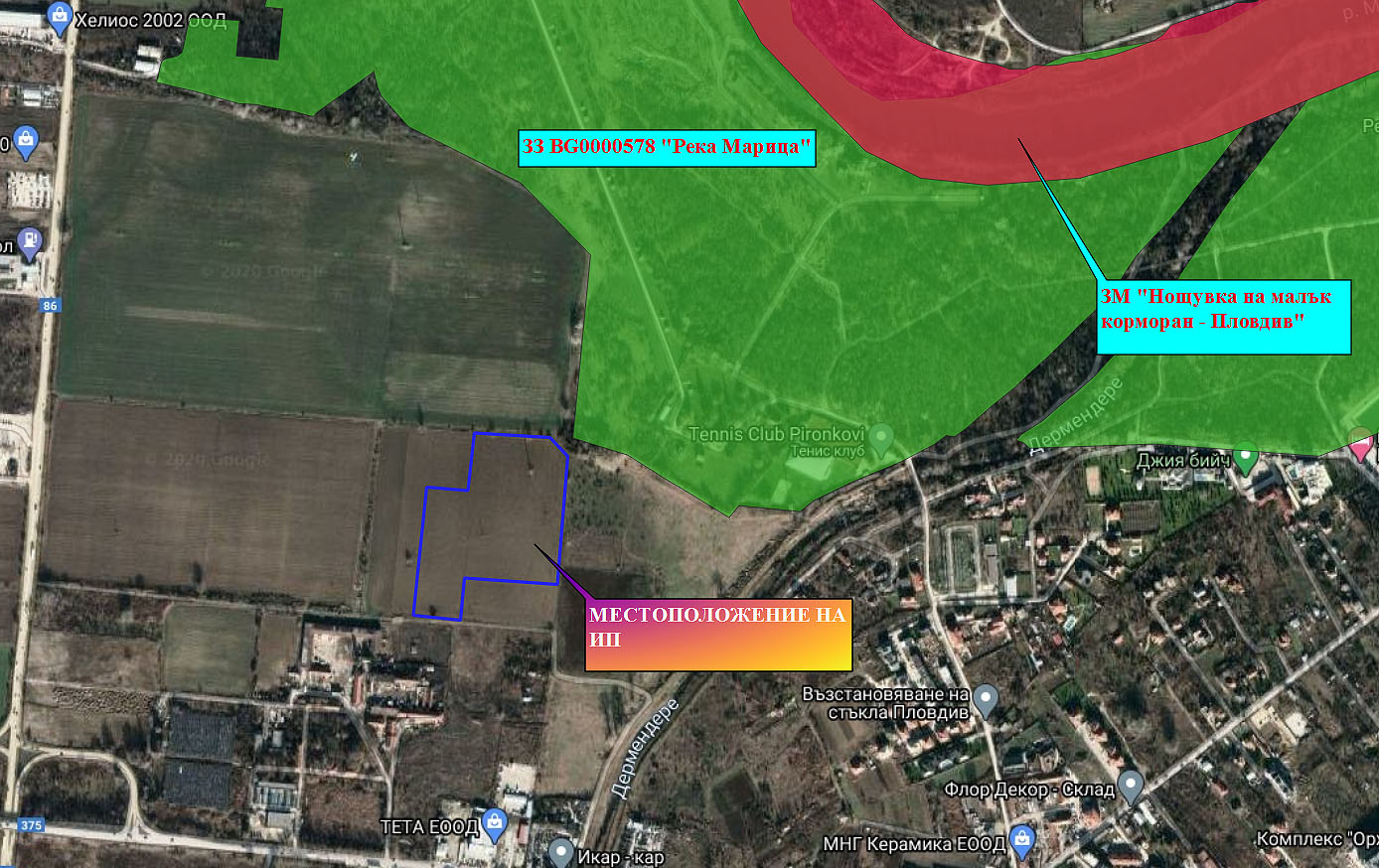 Местоположение на ИП, спрямо най-близко разположените елементи на Националната екологична мрежа (НЕМ)5. Природни ресурси, предвидени за използване по време на строителството и експлоатацията:(включително предвидено водовземане за питейни, промишлени и други нужди - чрез обществено водоснабдяване (ВиК или друга мрежа) и/или водовземане или ползване на повърхностни води и/или подземни води, необходими количества, съществуващи съоръжения или необходимост от изграждане на нови)Природните ресурси, които ще се ползват при изграждането и функционирането на комплекса са пясък, чакъл, цимент, тухли и други строителни материали, вода за строителството и за питейно битови нужди, горива за строителната техника.Водоснабдяването на обекта ще се осъществи чрез водопроводно отклонение от водопреносната мрежа на „ВиК“ ЕООД, гр. Пловдив чрез сключен договор и в съответствие с изискванията на експлоатационното дружество. Точните оразмерителни водни количества ще бъдат заложени във фазата на работното проектиране, отчитайки броя на живущите.6. Очаквани вещества, които ще бъдат емитирани от дейността, в т.ч. приоритетни и/или опасни, при които се осъществява или е възможен контакт с води:По време на строителните дейности и през експлоатационния период не се очаква да бъдат емитирани вещества, включително приоритетни или опасни, които биха имали контакт с води.Отпадъчните битови води ще бъдат отвеждани в градската канализационна мрежа и не се предполага контакт с подземни и повърхностни води. 7. Очаквани общи емисии на вредни вещества във въздуха по замърсители:По време на строителните дейности се очакват емисии прахови и от изгорели газове на машини и транспортни средства. Те ще бъдат с ниска интензивност и за кратък период, с пълна обратимост на въздействието. През експлоатационния период, поради характера на дейностите – битов и използване на електрическа енергия за отопление чрез индивидуални нагревателни елементи (без общи отоплителни и климатични системи), не се очакват емисии на вредни замърсители, освен присъщите за нормална битова дейност.8. Отпадъци, които се очаква да се генерират, и предвиждания за тяхното третиране:	По време на строителството се очаква генериране на следните строителни отпадъци:Изкопани земни маси. Отпадъкът ще се образува при изкопните дейности . Част от тях ще се използват за обратна засипка, а останалата част ще се извозват за депониране на определеното за целта депо.Смесени отпадъци от СМР. Отпадъците ще се образуват при жилищното строителство. Отпадъкът ще се предава приоритетно за оползотворяване. Смесени битови отпадъци. Те ще се образуват от битовата дейност на работниците. 	Всички генерирани отпадъци ще бъдат класифицирани по надлежния ред съгласно ЗУО и Наредба no 2 от 23 юли 2014 г. за класификация на отпадъците (обн. ДВ. бр.66 от 8 Август 2014 г., посл.изм. ДВ. бр.46 от 1 Юни 2018 г.Всички отпадъци, образувани по време на строителството ще се предават за последващо транспортиране и третиране на лица, притежаващи документ съгласно чл. 35 от ЗУО. 	През експлоатационния период ще се образуват битови отпадъци, които ще се събират и ще се извозват на определено за целта депо от фирмата по сметосъбиране, обслужваща зоната и притежаваща изискуемия документ по ЗУО.9. Отпадъчни води:(очаквано количество и вид на формираните отпадъчни води по потоци (битови, промишлени и др.), сезонност, предвидени начини за третирането им (пречиствателна станция/съоръжение и др.), отвеждане и заустване в канализационна система/повърхностен воден обект/водоплътна изгребна яма и др.).Формираните отпадъчни води, при експлоатация на комплекса, ще заустват в канализационната мрежа на град Пловдив, чрез главно канализационно отклонение за комплекса.Отвеждането на дъждовните води от сградите ще става посредством водосточни тръби в зелените площи. 10. Опасни химични вещества, които се очаква да бъдат налични на площадката на предприятието/съоръжението:(в случаите по чл. 99б от ЗООС се представя информация за вида и количеството на опасните вещества, които ще са налични в предприятието/съоръжението съгласно приложение № 1 към Наредбата за предотвратяване на големи аварии и ограничаване на последствията от тях)Характерът на ИП не предполага наличие, на територията на комплекса, на опасни химични вещества, които са включени в Приложение № 3 от ЗООС.І. Моля да ни информирате за необходимите действия, които трябва да предприемем, по реда на глава шеста от ЗООС.Моля на основание чл. 93, ал. 9, т. 1 от ЗООС да се проведе задължителна ОВОС, без да се извършва преценка.Моля, на основание чл. 94, ал. 1, т. 9 от ЗООС да се проведе процедура по ОВОС и/или процедурата по чл. 109, ал. 1 или 2 или по чл. 117, ал. 1 или 2 от ЗООС.ІІ. Друга информация (не е задължително за попълване)Моля да бъде допуснато извършването само на ОВОС (в случаите по чл. 91, ал. 2 от ЗООС, когато за инвестиционно предложение, включено в приложение № 1 или в приложение № 2 към ЗООС, се изисква и изготвянето на самостоятелен план или програма по чл. 85, ал. 1 и 2 от ЗООС) поради следните основания (мотиви):………………………………………………………………………………………………………Прилагам:1. Документи, доказващи обявяване на инвестиционното предложение на интернет страницата на възложителя, ако има такава, и чрез средствата за масово осведомяване или по друг подходящ начин съгласно изискванията на чл. 95, ал. 1 от ЗООС.2. Документи, удостоверяващи по реда на специален закон, нормативен или административен акт права за иницииране или кандидатстване за одобряване на инвестиционно предложение.3. Други документи по преценка на уведомителя:3.1. допълнителна информация/документация, поясняваща инвестиционното предложение;3.2. картен материал, схема, снимков материал в подходящ мащаб.4. Електронен носител - 1 бр.5.  Желая писмото за определяне на необходимите действия да бъде издадено в електронна форма и изпратено на посочения адрес на електронна поща.6.  Желая да получавам електронна кореспонденция във връзка с предоставяната услуга на посочения от мен адрес на електронна поща.7.  Желая писмото за определяне на необходимите действия да бъде получено чрез лицензиран пощенски оператор.Дата: …………………. 					Уведомител: …………………(подпис)